FOUR SEASONS Mexico CityTel: 52 (55) 5230-1818 Email: press@fourseasons.com OPENING DATE: March 1994GENERAL MANAGER: Tulio HochkoepplerPhysical FeaturesTotal Number of Rooms: 240Guest Rooms: 200Suites: 40Number of Stories: 8Design Aesthetic:Hacienda style, built around a quiet garden courtyardRenovated in 2015 with contemporary touchesArchitect: Wimberly, Allyson, Tong and GooSpa and WellnessSpa ServicesTreatment rooms: 2Spa treatments also available in guest roomsPools:Number of Pools: 1Fitness Facilities:Size: 180 sq m / 1,938 sq ftSpecial Features: Overlook sun deck and outdoor poolDiningExecutive Chef: Gerardo Maniscalco Executive Pastry Chef: Laura RodríguezRestaurant: Zanaya RecreationLocal Experiences - click here for details:Meeting RoomsTotal Size: 1,122 sq m / 12,084 sq ftLargest Ballroom: 393 sq m / 4,230 sq ftMeet and Feed Capacity: 500Banquet Capacity: 320Breakout Spaces: 12Private Dining Room Capacity: 20Unique Meeting and Event Facilities: Most meeting rooms open onto the peaceful interior courtyardSpecial FeaturesCourtyard: The formal garden in the interior courtyard features fruit trees, tropical plants, and Mexican folk artChildcare Services: Babysitting and childcare services for families traveling with children. Pet-Friendly Accommodations: Pet-friendly rooms and services for guests traveling with their pets. PRESS CONTACTS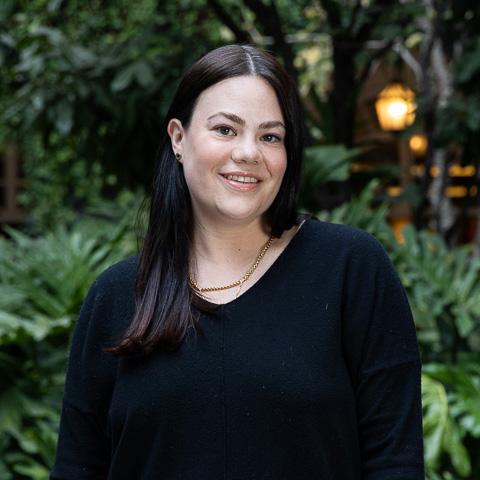 Daniela DibildoxPublic Relations ManagerPaseo de la Reforma Ave. 500, Mexico CityMexicodaniela.dibildox@fourseasons.com+52 (55) 5230-1818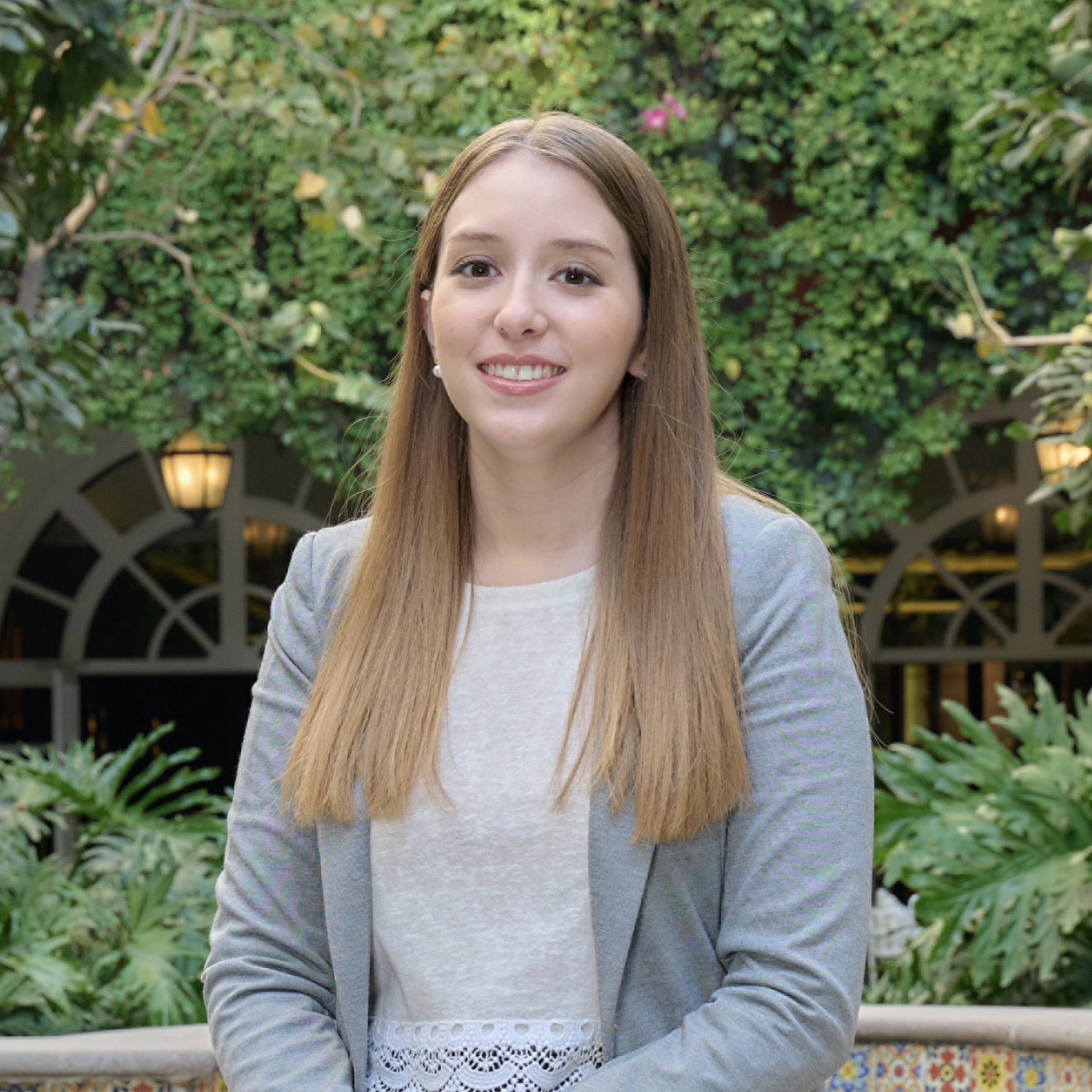 Renata GarridoMarketing CoordinatorPaseo de la Reforma Ave. 500, Mexico CityMexicorenata.garrido@fourseasons.com+52 (55) 5230-1818